令和5年10月吉日会員　各位一般社団法人　山形県作業療法士会村山支部長　樋口　淳村山支部研修会のご案内晩秋の候、会員各位におかれましては、ますますご清祥のこととお喜び申し上げます。また、平素より村山支部の活動に格別のご高配を賜り、厚く御礼申し上げます。　この度、村山支部の研修会として、MTDLP研修会を行う運びとなりました。本研修会は基本対面での実施予定ですが、対面での参加が難しい方はZOOMを使用しての参加も可能です。お気軽にご参加下さい。　皆様のご参加をお待ちしております。記日時：令和5年11月8日（月）　	19：00～21：00（予定）　　　　　　　　　　　　　　　 	18：45　　受付開始・ZOOMの入室開始内容：MTDLP研修会（症例発表、グループ討議　他）発表者：篠田総合病院 　 　　中川　暁人先生　　　　至誠堂総合病院　　　松木　彩乃先生指導者：篠田総合病院　　　　大川　洋平先生開催方法：ハイブリット形式（対面、ZOOMの選択可能）会場：山形県立保健医療大学参加費：1000円　（参加申し込み後メールアドレスに振込先を送信します）申込方法：①以下のURLまたはQRコードから参加申し込みをお願い致します。　　　　　　（全ての項目にご回答ください）　　　　　　締め切りは10月31日（火）までとさせて頂きます。　　　https://forms.gle/wiKZDSbDfoCsSNSz5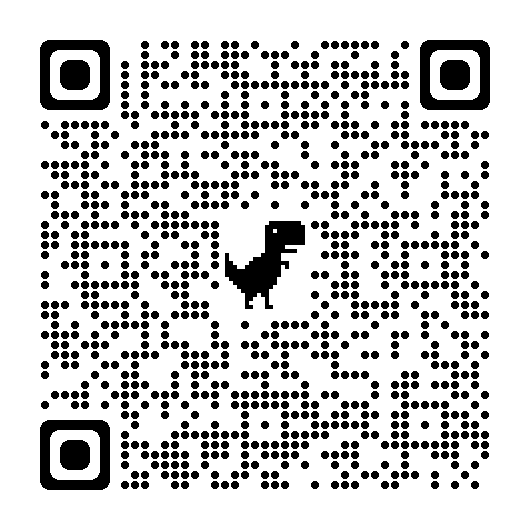 　　　　　②申し込み後、担当者より受講料振込口座情報をお知らせします。　　　　　　※必ず受信できるアドレスでお申し込みください。（この時点で受講確定ではありません）　　　　　③メール受信後、記載されている口座番号に受講料をお振込みください。　　　　　　（現地での参加希望者は当日現地での支払いとなります）　　　　　④振込確認後、受講確定となります。　　　　　⑤ZOOMの参加ID・パスワードと研修会資料につきましては、研修前日までに申込みいただいたメールアドレスにご連絡させて頂きます。その他：グループディスカッションを行う都合上、各個人での参加を原則としますが複数人で１台のパソコンを使用する際は事前にご相談ください。問い合わせ先：吉岡病院　作業療法士　赤平了太　　　　　　　　　　　　　　　　　Mail：g.o.fantasifuta10@gmail.com